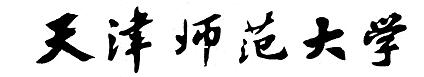 2020年招收定向就业硕士研究生协议书                  （甲方）同意天津师范大学（乙方）培养硕士学位研究生一名，双方协议如下：一、经双方协商一致同意招收            同志为天津师范大学                          专业           （全日制/非全日制）硕士学位研究生，学制    年。二、定向就业研究生在学期间必须遵守乙方的各项规章制度。定向就业生所受的行政处分，由乙方做出决定并负责通知甲方。三、定向就业研究生的培养经费每年       元，开学第一周内由_____付给乙方。培养费中不包括住宿费。①甲方②学生本人四、定向就业研究生在学期间档案、工资关系由原单位保存，工资、医疗保险等费用由原单位解决。五、定向就业研究生的教学按乙方制定的专业培养方案进行。定向就业生毕业后，毕业证书、学位证书及其他关系按以下     方式执行：①由乙方寄送到甲方②由乙方发放给学生本人六、定向就业研究生毕业后回甲方单位工作。七、如有关定向就业研究生的政策发生改变，本协议书由双方协商修改。八、本协议书一式三份，甲乙双方及定向就业研究生各存一份，经甲乙双方负责人签字并加盖单位公章后生效。甲方：（章）乙方：天津师范大学(章)  定向就业研究生（签字）负责人（签章）负责人（签章）20  年   月  日20  年    月   日20  年   月   日